Министерство образования и науки Республики Татарстангосударственное автономное профессиональное образовательное учреждение «Казанский строительный колледж»ПОЛОЖЕНИЕО порядке допуска собаки – проводника на территориюГАПОУ «Казанский строительный колледж»Общие положения1.1. Настоящее Положение о порядке допуска собаки — проводника на территорию ГАПОУ «Казанский строительный колледж» (далее Положение) разработано в соответствии со следующими нормативно-правовыми документами:Федеральный закон от 24 ноября 1995 года № 181-ФЗ «О социальной защите инвалидов в Российской Федерации» (часть вторая статьи 15); Конвенция о правах инвалидов, принятая резолюцией Генеральной Ассамблеи ООН от 13 декабря 2006 года. № 61/106, ратифицированная Федеральным законом 03.05.2012 года № 46 — ФЗ;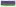 Федеральный закон от 01.12.2014 419-ФЗ «О внесении изменений в отдельные законодательные акты Российской Федерации по вопросам социальной защиты инвалидов в связи с ратификацией Конвенции о правах инвалидов»;Приказ Минтруда России от 22.06.2015 № 386н «Об утверждении формы документа, подтверждающего специальное обучение собаки — проводника, и порядка его выдачи».1.2. Положение устанавливает требования к допуску на территорию ГАПОУ «Казанский строительный колледж» (далее — Колледж) собаки -проводника; требования к условиям, необходимым для оказания услуг лицам с собакой проводником; порядок действий сотрудников при посещении Колледжа лица с собакой — проводником.1.3. Положение основывается на принципах нравственного и гуманного отношения к домашним животным и распространяется на всех владельцев собак — проводников, включая организации, независимо от формы собственности.2. Требования к допуску в Колледж собаки — проводника2.1. Допуск собаки — проводника на территорию Колледжа возможен только при наличии документа, подтверждающего ее специальное обучение и выдаваемого по форме и в порядке, утвержденном Приказом Минтруда России от 22.06.2015 № 386н «Об утверждении формы документа, подтверждающего специальное обучение собаки — проводника, и порядка его выдачи».2.2. При посещении Колледжа владелец собаки — проводника должен иметь при себе в обязательном порядке документы, подтверждающие статус собаки, как проводника:- паспорт собаки — проводника, подтверждающий, что собака обучалась дрессуре по специальному курсу для собак — проводников и не является агрессивной для окружающих; - ветеринарный паспорт (ветеринарное свидетельство) на собаку, подтверждающий наличие всех необходимых прививок и осмотра ветеринара.2.3. При посещении Колледжа наличие у собаки намордника и специальной шлейки собаки проводника с опознавательными знаками и светоотражающими элементами является обязательным.3. Требования к условиям, необходимым для оказания услуг лицам с собакой — проводником3.1. В Колледже предусмотрено специальное место для отдыха/ожидания собаки — проводника (минимальный размер которого составляет 1,5 кв.м. с возможностью фиксации собаки на свободном поводке).3.2. При необходимости организуется специальное место для выгула собаки — проводника. Выгул собаки осуществляется в наморднике и на поводке, вдали от тротуара, детских и спортивных площадок.4. Порядок действий сотрудников при посещении Колледжа лица с собакой — проводником4.1. В случае, если посетитель заранее сообщает о своем приходе ответственному за сопровождение в Колледже маломобильных групп населения и инвалидов, по телефонам, указанным на официальном сайте Колледжа в разделе «Доступная среда», ответственный уточняет:время посещения;необходимость в получении услуги на объекте;наличие собаки — проводника;потребность в особых условиях ожидания собаки — проводника на время получения услуги.В случае явки лица с собакой — проводником без предупреждения, дежурный администратор по телефону связывается с ответственным лицом и предупреждает о приходе посетителя с собакой — проводником.При необходимости ответственное лицо показывает место отдыха/ожидания для собаки — проводника, далее сопровождает владельца к месту оказания услуги.По окончанию предоставления услуги ответственное лицо сопровождает посетителя к месту отдыха/ожидания собаки — проводника (если ранее в этом была потребность) и уточняет необходимость в помощи по ориентации на территории Колледжа.4,5. Во время выполнения собакой — проводником функций сопровождения запрещается посторонним лицам ее угощать, гладить, звать, так как это может отвлечь собаку от исполнения обязанностей и повлечь совершение ошибки, опасной для хозяина. Общаться с собакой можно только с разрешения ее хозяина, в свободное от выполнения функций сопровождения время.Принято на заседании педагогического советаПротокол №1от 31.08.2021г.Утверждаю Директор ГАПОУ «Казанский строительный колледж» А.В. Проснев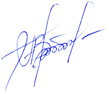 «31» августа  2021 г.